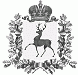 АДМИНИСТРАЦИЯ ШАРАНГСКОГО МУНИЦИПАЛЬНОГО РАЙОНАНИЖЕГОРОДСКОЙ ОБЛАСТИПОСТАНОВЛЕНИЕот 02.12.2020	N 489О внесении изменений в постановление администрации Шарангского муниципального района от 11.05.2016 № 253 «Об утверждении нового состава комиссии по чрезвычайным ситуациям и обеспечению пожарной безопасности»В связи с кадровыми изменениями администрация Шарангского муниципального района п о с т а н о в л я е т:1.Внести в постановление администрации Шарангского муниципального района от 11.05.2016 № 253 «Об утверждении нового состава комиссии по чрезвычайным ситуациям и пожарной безопасности» следующие изменения:1.1 вывести из состава комиссии по предупреждению и ликвидации чрезвычайных ситуаций и обеспечению пожарной безопасности (далее-комиссия) Зыкова Олега Леонидовича;1.2 ввести в состав комиссии Ожиганова Дмитрия Олеговича – главу местного самоуправления Шарангского муниципального района;1.3 назначить Ожиганова Д.О. председателем комиссии.Глава местного самоуправления	Д.О.Ожиганов